Board Work – Sheet 4Below is what you need to do in your books (just like when I wrote it on the board. Just like before, remember to ask if you are not sure of anything, and to watch your neatness and seeting out, include all headings, and underline your headings. Coloured pencil only when including colour.Don’t forget to put the date.Maths – F.O.F – All Maths will now be on the board. Start with F.o.F.Handwritingstu		(go to the end of the line)	Plus 5 words for each lettervwx	(go to the end of the line)	Plus 5 words for each letterpr		(go to the end of the line)	Plus 3 words for each blendDon’t forget to do your border – Coloured pencil only for colour.Word SquaresWrite in 5 words for each thing written in the box. Allow 10 lines in your book.Now illustrate (draw) the items you listed in one of the boxes above (coloured pencil or pencil only).A.O / Syllables Make up 8 of your own based on things used at school.Plurals Vs Singular  Below are the plural terms (more than 1). Write the singular terms ( 1).Calves	Selves	Lives		Knives	Halves	Thieves	Shelves	WolvesReading (LAST)Choose a story, article or play (not a poem) from one of the School Journals. Read it to yourself, then do the following activities based on it.1. Title 	2. School Journal Part Number and Year (it’s on the front)	3. X3 text Q and A’s4. X3 picture Q and A’s	5. Author/illustrator	6. X1 Q and A based on the Contents page.7. Synopsis (what was it about?)	8. Your Opinion (what you thought)	9. Illustration (picture).Writing (LAST) 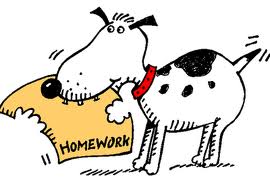 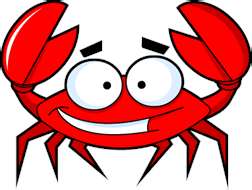 AustraliaSweet FoodsThings you listen to		Maths equations that equal 2